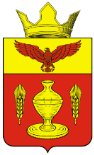 ВОЛГОГРАДСКАЯ ОБЛАСТЬПАЛЛАСОВСКИЙ МУНИЦИПАЛЬНЫЙ РАЙОНАДМИНИСТРАЦИЯ ГОНЧАРОВСКОГО СЕЛЬСКОГО ПОСЕЛЕНИЯП О С Т А Н О В Л Е Н И Еп. Золотари «03» марта 2022 года                                                                                № 11Руководствуясь Федеральными законами от 06.10.2003 № 131-ФЗ «Об общих принципах организации местного самоуправления в Российской Федерации», от 28.12.2013 № 443-ФЗ «О федеральной информационной адресной системе и о внесении изменений в Федеральный закон «Об общих принципах организации местного самоуправления в Российской Федерации», постановлением Правительства Российской Федерации от 19.11.2014 № 1221 «Об утверждении Правил присвоения, изменения и аннулирования адресов», п о с т а н о в л я ю:1. Признать адреса объектов адресации присвоенными и внести в федеральную информационную адресную систему как фактически существующие:- Российская Федерация, Волгоградская область, Палласовский муниципальный район, Гончаровское сельское поселение, хутор Кобзев, территория Животноводческая точка, дом  2; - Российская Федерация, Волгоградская область, Палласовский муниципальный район, Гончаровское сельское поселение, хутор Кобзев, территория Животноводческая точка, строение 1;- Российская Федерация, Волгоградская область, Палласовский муниципальный район, Гончаровское сельское поселение, хутор Кобзев, территория Животноводческая точка, сооружение 2.2.Настоящее постановление вступает в силу со дня подписания.3.Контроль за исполнением настоящего постановления оставляю за собой.Глава Гончаровскогосельского поселения                                                С.Г. НургазиевО присвоении адреса объектам адресации 